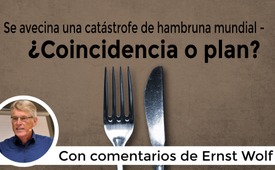 Se avecina una catástrofe de hambruna mundial - ¿Coincidencia o plan? Con comentarios de Ernst Wolf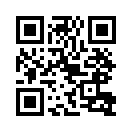 Autor del texto de relaciones públicas:
El tema de la hambruna mundial se convierte de repente en el tema más importante y alarmante del  programa mundial. Pero, ¿es Rusia realmente responsable? ¿O se trata de fondos completamente diferentes?Durante semanas, los medios de comunicación y los políticos occidentales han acusado a Rusia de provocar una hambruna mundial y de utilizar el hambre como arma. Rusia también ve una crisis mundial de hambre para finales de año, pero la atribuye a los altos precios de los cereales y los alimentos, que ahora son inasequibles para los países más pobres.

Hasta el verano de 2020, el precio mundial del trigo se mantuvo estable en torno a los 200 dólares por tonelada. Mientras tanto, ha alcanzado los 450 dólares por tonelada. Rusia considera que la razón principal de este enorme aumento de precios son las medidas económicas poco meditadas de Estados Unidos y la Unión Europea: el impulso de la energía verde y el rechazo del Nord Stream 2, que han llevado los precios del gas europeo a cotas inimaginables. Esto hizo que la producción de fertilizantes no fuera rentable, obligando a las fábricas a cerrar.

La cuestión de la hambruna mundial se convierte de repente en el tema más importante y alarmante de la agenda mundial. Pero, ¿quién es el verdadero responsable ahora? ¿O se trata de fondos completamente diferentes?



Escuche el análisis del autor y experto financiero alemán Ernst Wolf.

Un comentario de Ernst Wolff

El mundo se dirige actualmente hacia una gigantesca catástrofe de hambruna. A los que piensan que esto se debe a la incompetencia o a la falta de planificación de los políticos, les recuerdo las palabras del presidente estadounidense Roosevelt, que dijo hace más de 80 años: "En política no ocurre nada por casualidad, si algo ocurre, puedes apostar que fue planeado así". La confirmación de la afirmación de Roosevelt ha llegado en forma del llamado documento Lockstep de la Fundación Rockefeller de 2010, que anticipó la crisis sanitaria mundial que se está produciendo desde hace dos años y medio. Ya sean los cierres, las vacunas o la introducción de restricciones de acceso digital, todas estas medidas se describieron en él más de diez años antes de su introducción. Además, en octubre de 2019 tuvo lugar el Evento 201, un juego de simulación dirigido por la Universidad Johns Hopkins, junto con el Foro Económico Mundial y la Fundación Bill y Melinda Gates, en el que se simuló una pandemia y se escenificaron las medidas a tomar desde el punto de vista de los responsables. La situación no es aparentemente diferente con la actual catástrofe de hambruna mundial que se avecina. También se llevó a cabo un juego de simulación para esto hace 6,5 años. Los días 9 y 10 de noviembre de 2015, 65 líderes internacionales de la política y el sector privado participaron en el evento Food Chain Reaction, que simuló una crisis en el sistema alimentario mundial, en la sede en Washington del Fondo Mundial para la Naturaleza, WWF. El escenario fue diseñado por un grupo de expertos del Departamento de Estado de Estados Unidos, el Banco Mundial y la empresa agrícola Cargill. El evento fue dirigido por una subdivisión de la CMA Corporation, que trabaja en nombre del Departamento de Seguridad Nacional de los Estados Unidos y de la Agencia Nacional de Coordinación de Ayuda para Desastres. La financiación fue aportada por Cargill, que controla una cuarta parte de las exportaciones de grano de EE.UU., y Mars, el fabricante de confitería. El conjunto fue producido por el Fondo Mundial para la Naturaleza, junto con el Centro de American Progress, un think tank fundado en 2003 por el asesor político de Bill Clinton, John Podesta. Está dirigida por el lobista Tom Dashley, un político de alto nivel del Partido Demócrata que estaba destinado a ser Secretario de Salud y Servicios Humanos bajo el mandato de Barack Obama, pero que no pudo asumir el cargo debido a las filtraciones sobre turbios negocios financieros.

Durante dos días, los participantes en la reunión respondieron a un escenario que simulaba una crisis alimentaria mundial para los años 2020 a 2030. Fue provocado por: "la fluctuación de los precios de los alimentos, la inestabilidad del suministro de alimentos en medio de un crecimiento demográfico cada vez mayor, la rápida urbanización, los graves fenómenos meteorológicos y el malestar social". El curso de la crisis se ha dividido en cuatro periodos de tiempo. La primera ronda abarca de 2020 a 2021, con grandes sequías en América del Norte, disturbios sociales en el sudeste asiático y África, y un aumento de los precios de los alimentos hasta el 262% de las medias a largo plazo. La segunda ronda, de 2022 a 2024, contempla grandes sequías en las principales regiones productoras y un aumento drástico de los precios del petróleo. Los disturbios y la migración aumentan, al igual que las compras de pánico ante la creciente inseguridad. Los precios de los alimentos suben del 262 al 395% de las medias a largo plazo. La tercera ronda, de 2024 a 2027, prevé una recuperación de la producción de cultivos en gran parte del mundo, lo que aliviará la presión sobre los mercados. Mientras las sequías aisladas provocan disturbios en el Sahel, los precios mundiales de los alimentos caen del 395 al 145% de las medias a largo plazo. En la cuarta ronda se producen sequías en Brasil, China y Estados Unidos, disturbios sociales en la India y protestas en ciudades de África Occidental, y los precios de los alimentos vuelven a subir del 141% al 387% de las medias a largo plazo.

El final de la simulación es extraño, con la introducción de un impuesto sobre las emisiones de CO2 y unas donaciones inesperadamente altas de todo el mundo al Programa de Alimentos de las Naciones Unidas. Como resultado, "el mundo está bien equipado para hacer frente a la catástrofe en las zonas a las que pueden llegar las organizaciones humanitarias". Por absurdo que parezca, a estas alturas hay que dejar de reírse. Detrás del término organizaciones humanitarias se encuentran numerosas ONG y fundaciones, como la Open Society Foundation de George Soros, la Fundación Bill y Melinda Gates, el Foro Económico Mundial o Pan para el Mundo de la Iglesia Católica. Son precisamente estas organizaciones las que ganan poder e influencia día a día en nuestra época y las que se encargan de preparar y utilizar sistemáticamente las crisis para asegurar y consolidar el dominio de la élite mundial, planificando su curso en términos generales y, si es necesario, exacerbándolas, sin importar que grandes partes de la humanidad se vean arruinadas en el proceso. Por cierto, el sitio web del evento Food Chain Reaction.org ha sido eliminado desde entonces sin dar ninguna razón.

Gracias por llamar en apolut. Somos un portal de prensa independiente. Nos preocupa la diversidad de opiniones, la tolerancia y un espacio de debate lo más amplio posible. Porque sólo así funciona la democracia. Nuestro trabajo es técnicamente complejo y cuesta dinero. Ya que siempre está aquí, por favor, apoye a apolut, preferiblemente con una orden permanente. Para más información, consulte apolut.net/support. Apolut no es una calle de sentido único. Sigamos en contacto. Suscríbase al boletín informativo de apolut para no perderse nada. Regístrese en apolut.net/newsletter. Por supuesto, apolut también está disponible como aplicación. Simplemente descargue apolut.net/app y manténgase al día sobre la marcha. Apolut, yo también lo creo.de ah./wh.Fuentes:https://www.bsaktuell.de/deutschland-und-welt/westen-wirft-russland-verursachung-weltweiter-hungersnoete-vor/299024/

https://www1.wdr.de/nachrichten/ukraine-krieg-russland-hungersnot-weltweit-100.html

https://www.anti-spiegel.ru/2022/wie-in-russland-ueber-die-kommende-weltweite-hungersnot-berichtet-wird/

https://www.bitchute.com/video/jixONy46rhjx/

https://uncutnews.ch/bereits-vorhanden-das-szenario-fuer-die-kommende-hungerkatastrophe-von-ernst-wolff/Esto también podría interesarle:---Kla.TV – Las otras noticias ... libre – independiente – no censurada ...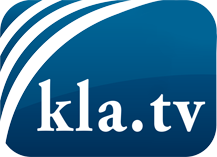 lo que los medios de comunicación no deberían omitir ...poco escuchado – del pueblo para el pueblo ...cada viernes emisiones a las 19:45 horas en www.kla.tv/es¡Vale la pena seguir adelante!Para obtener una suscripción gratuita con noticias mensuales
por correo electrónico, suscríbase a: www.kla.tv/abo-esAviso de seguridad:Lamentablemente, las voces discrepantes siguen siendo censuradas y reprimidas. Mientras no informemos según los intereses e ideologías de la prensa del sistema, debemos esperar siempre que se busquen pretextos para bloquear o perjudicar a Kla.TV.Por lo tanto, ¡conéctese hoy con independencia de Internet!
Haga clic aquí: www.kla.tv/vernetzung&lang=esLicencia:    Licencia Creative Commons con atribución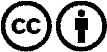 ¡Se desea la distribución y reprocesamiento con atribución! Sin embargo, el material no puede presentarse fuera de contexto.
Con las instituciones financiadas con dinero público está prohibido el uso sin consulta.Las infracciones pueden ser perseguidas.